Pielikums Nr.8Zemītes, Alojas pagasts, kadastra apzīmējums 66270020195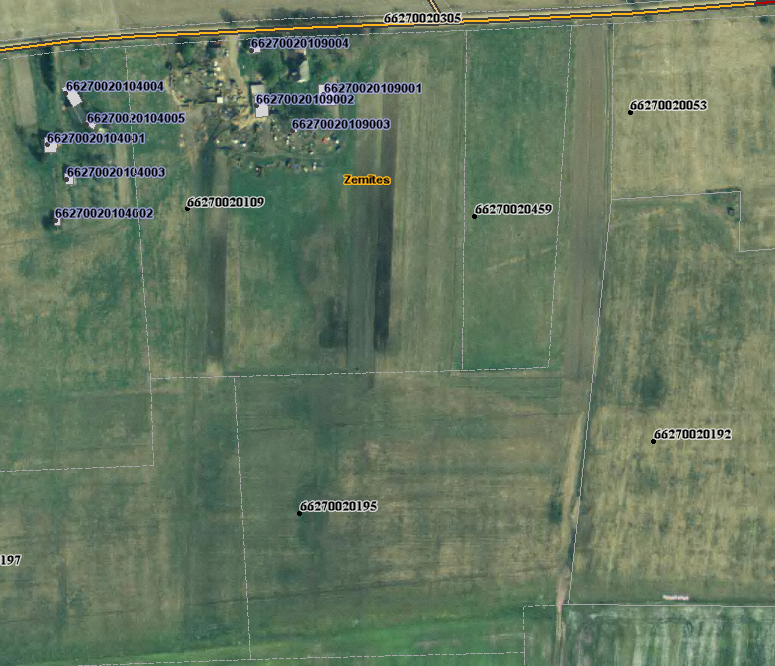 Sagatavoja: G.Meļķe-Kažoka